Dear Parent/CarerParental application for Pupil PremiumI wish to encourage strongly that the parents of all students who are eligible for Pupil Premium support to apply to school for this additional funding.  I know that in the past, some parents who are entitled to this funding have chosen not to apply because they prefer to take complete responsibility for supporting their children’s education themselves.  However, I would like to explain that parents applying for Pupil Premium support will not only benefit their own children, but will help the school to secure funding which can be used to benefit the whole school community.  The funding arrangements are confidential and there is no way of identifying Pupil Premium students from other students.What is the Pupil Premium?The Pupil Premium is a government initiative that gives additional funding to schools for students from families who would benefit most from economic support.  This has been allocated to every school in the country in light of national figures which show that these groups of students do not achieve as well as other students.  This funding enables additional provision and intervention to allow students to reach their full potential and achieve their aspirations.How can I apply?You can apply on-line at www.northamptonshire.gov.uk/freeschoolmeals.  This will automatically make you eligible for Pupil Premium funding.  The Pupil Premium Strategy Statement can be viewed on our website at www.wollastonschool.com/parents/pupil-premium  If you have any queries in relation to this initiative please contact Mrs Codner at school: codnerc@wollaston-school.netWhich students are entitled to the Pupil Premium?Children of Parents eligible for any of the following benefits in the last six years are entitled to Pupil Premium funding:•	Income Support •	Income Based Jobseekers Allowance  •	Income related Employment and Support Allowance•	Support under Part VI of the Immigration and Asylum Act 1999•	Child Tax Credit, with no element of working tax credit, and a household income below £16,190 (as assessed by HM Revenue and Customs)•	Guarantee Element of the State Pension Credit•	Universal CreditIn addition, the following students are also eligible:•	Students whose parents are armed services personnel.•	Students who receive IS or IBJSA in their own right are also eligible to receive free school lunches.•	You may still be eligible if you are in receipt of Working Tax Credit and have recently reduced your hours to less than 16 hours per week or have become unemployed.•	Students who are adopted or looked after children.  Please apply on-line at VirtualSchool@childrenfirstnorthamptonshire.co.uk  How is the Pupil Premium funding spent?Schools have the freedom to spend the Premium in a way they think will best support the raising of attainment for such pupils.   The governors of the school have decided that this funding can be spent in the following ways to support students financially to raise their levels of progress and help them fulfil their long-term aspirations.Some of this funding can be used directly to support essential school items such as uniform and free school meals. It is the intention to provide a direct financial subsidy for uniform items for Pupil Premium students from September.The rest of the funding is spent in a wide range of ways, depending on individual students’ needs. This includes the following, which is focused towards Pupil Premium students, but also benefits all students in the school.•	Support staff to support students’ progress in lessons.•	IT resources such as laptops, computers and iPads giving Pupil Premium students fullest possible access to the school’s IT resources both at home and within school.•	After school and holiday revision sessions for GCSE Students.•	Summer School to support the Year 6 into Year 7 transition.•	Transport home for students attending catch up sessions.•	Funding for educational school trips.•	Funding for music lessons.•	Connexions’ Career Advice for Year 11 Pupil Premium students.•	University visits for Years 8 and 10 including more able Pupil Premium students.•	Provision of equipment packs, department resources, such as ingredients for food technology, paints and pencils for art/graphics, funded revision guides and GCSE reading texts. Yours faithfully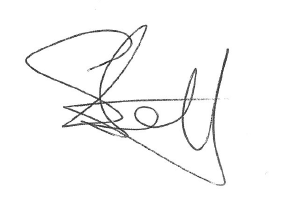  Mr Simon AndersonHead of School2022/2023